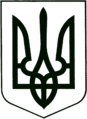 УКРАЇНА
МОГИЛІВ-ПОДІЛЬСЬКА МІСЬКА РАДА
ВІННИЦЬКОЇ ОБЛАСТІ  РІШЕННЯ №958Про внесення змін до рішення 14 сесіїМогилів – Подільської міської ради 8 скликаннявід 23.12.2021 №425 «Про затвердження Програми розвитку культури Могилів-Подільської міської територіальної громади Могилів -Подільського району Вінницької області на 2022-2024 роки»       Відповідно до ст.ст. 26, 60 Закону України «Про місцеве самоврядування в Україні», Закону України «Про культуру», -                                                     міська рада ВИРІШИЛА:Внести зміни до рішення 14 сесії Могилів – Подільської міської ради 8 скликання від 23.12.2021 №425 «Про затвердження Програми розвитку культури Могилів-Подільської міської територіальної громади Могилів -Подільського району Вінницької області на 2022-2024 роки», а саме: в додатку 2 до Програми розвитку культури Могилів - Подільської міської територіальної громади Могилів-Подільського району Вінницької області на 2022-2024 роки, Розділ VI «Клубна справа. Пропозиції по Програмі розвитку культури по ЦНТ на 2022-2024» викласти у новій редакції, що додається.    Все решта залишити без змін.Фінансово - економічному управлінню міської ради (Власюк М.В.) забезпечити фінансування даної Програми в межах бюджетних призначень.Контроль за виконанням даного рішення покласти на заступника міського голови з питань діяльності виконавчих органів Слободянюка М.В. та на постійну комісію міської ради з гуманітарних питань.                 Міський голова                                               Геннадій ГЛУХМАНЮК                                                                                Додаток                                                                                  до рішення 41 сесії                                                                             міської ради 8 скликання                                                                            від 23 лютого 2024 року №958                                                                             Додаток 2                                                                                                                                                                                                                                                         до Програми Могилів – Подільської                                                                                      міської територіальної громади                                                     Могилів - Подільського району                                                                               Вінницької області на 2022-2024 роки6. Клубна справа. Пропозиції по Програмі розвитку культури по ЦНТ на 2022-2024 роки          Секретар міської ради					           Тетяна БОРИСОВАВід 23 лютого 2024 року  41 сесії      8 скликання№з\пНазва заходуТермін виконанняВідповідальні виконавціОрієнтовне фінансування (тис. грн)Обсяги запланованих коштівОбсяги запланованих коштівОбсяги запланованих коштівОчікувані результати№з\пНазва заходуТермін виконанняВідповідальні виконавціОрієнтовне фінансування (тис. грн)202220232024Очікувані результати1.Здійснення поточних ремонтів виставкових приміщень2022-2024Управління культури та інформаційної діяльності міської ради150,0050,0050,0050,00Модернізація закладу.2.Забезпечення закладу виставковим обладнанням2022-2024Управління культури та інформаційної діяльності міської ради150,0050,0050,0050,00Підвищення рівня розвитку мережі закладів культури, організації культурно-мистецького обслуговування населення.3.Створення  музею «Витинанка світу»2022-2024Міська рада, управління культури та інформаційної діяльності міської ради654,00250,00250,00154,00Розбудова і модернізація галузевої інфраструктури.4.Придбання технічних засобів виробництва2022-2024Управління культури та інформаційної діяльності міської ради150,0050,0050,0050,00Поліпшення умов праці, створення умов для забезпечення виробничого процесу.5.Проведення Міжнародного свята «Українська витинанка»2024Управління культури та інформаційної діяльності міської ради200,00--200,00Розбудова і модернізація інфраструктури галузі, задоволення естетичних потреб населення, виконання програми розвитку культури.6.Перевезення дітей та творчих колективів закладів культури для участі у міжнародних та всеукраїнських культурно-мистецьких проєктах, конкурсах, фестивалях тощо.2024Управління культури та інформаційної діяльності міської ради96,00--96,00Популяризація традицій та культурних надбань на всеукраїнському та міжнародному рівнях, сприяння культурному і духовному розвитку, патріотичному вихованню.Всього:1400,00400,00400,00600,00Разом по Програмі:8698291444171367